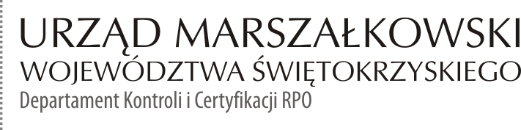 PanPaweł FarynaStarosta JędrzejowskiINFORMACJA POKONTROLNA NR KC- I.432.164.3.2022/JJ-21z kontroli realizacji projektu nr RPSW.07.01.00-26-0009/17 pn.: „e-GEODEZJA - cyfrowy zasób geodezyjny powiatów Buskiego, Jędrzejowskiego, Kieleckiego i Pińczowskiego”, realizowanego
w ramach Działania 7.1 „Rozwój e-społeczeństwa”, 7 Osi priorytetowej Regionalnego Programu Operacyjnego Województwa Świętokrzyskiego na lata 2014 - 2020, polegającej na weryfikacji dokumentów w zakresie prawidłowości przeprowadzenia właściwych procedur dotyczących udzielania zamówień publicznych, przeprowadzonej na dokumentach w siedzibie Instytucji Zarządzającej Regionalnym Programem Operacyjnym Województwa Świętokrzyskiego na lata 2014 – 2020 w dniach od 07.02.2022 do 11.02.2022 r. oraz na dokumentach zamieszczonych w systemie SL2014 do dnia 01.04.2022 r. I. INFORMACJE OGÓLNE:Nazwa i adres badanego Beneficjenta:Powiat Jędrzejowskiul. 11 Listopada 8328 – 300 JędrzejówStatus prawny Beneficjenta:Wspólnota samorządowa – powiatII. PODSTAWA PRAWNA KONTROLI:Niniejszą kontrolę przeprowadzono na podstawie art. 23 ust. 1 w związku z art. 22 ust. 4 ustawy z dnia 11 lipca 2014 r. o zasadach realizacji programów w zakresie polityki spójności finansowanych                 w perspektywie finansowej 2014-2020 (Dz.U. z 2020 r., poz. 818 j.t. z późn. zm.).III. OBSZAR I CEL KONTROLI:Cel kontroli stanowi weryfikacja dokumentów w zakresie prawidłowości przeprowadzenia przez Beneficjenta właściwych procedur dotyczących udzielania zamówień publicznych w ramach realizacji projektu nr RPSW.07.01.00-26-0009/17.Weryfikacja obejmuje dokumenty dotyczące udzielania zamówień publicznych związanych z wydatkami przedstawionymi przez Beneficjenta we wniosku o płatność nr RPSW.07.01.00-26-0009/17-082 oraz nr RPSW.07.01.00-26-0009/17-083.Kontrola przeprowadzona została przez Zespół Kontrolny złożony z pracowników Departamentu Kontroli i Certyfikacji RPO Urzędu Marszałkowskiego Województwa Świętokrzyskiego
z siedzibą w Kielcach, w składzie:Pani Joanna Jasik (kierownik Zespołu Kontrolnego),Pani Izabela Pastuszka (członek Zespołu Kontrolnego).IV. USTALENIA SZCZEGÓŁOWE:W wyniku dokonanej w dniach od 07.02.2022 do 01.04.2022 r. weryfikacji dokumentów dotyczących zamówień udzielonych w ramach projektu nr RPSW.07.01.00-26-0009/17, przesłanych do Instytucji Zarządzającej Regionalnym Programem Operacyjnym Województwa Świętokrzyskiego
na lata 2014 – 2020 przez Beneficjenta za pośrednictwem Centralnego systemu teleinformatycznego SL2014, Zespół Kontrolny ustalił, co następuje:Beneficjent w trybie określonym w art. 39 ustawy Pzp, przeprowadził dwa postępowania 
o udzielenie zamówienia publicznego oznaczonych numerem referencyjnym:OKSO.272.35.2019, które zostało zamieszczone w BZP w dniu 28.11.2020 r. 
pod numerem 772125-N-2020 i dotyczyło wyboru wykonawcy Rozbudowy geoportalu powiatowego w tym utworzenie nowych aplikacji udostępniających e-usługi o wysokim stopniu dojrzałości. Efektem rozstrzygnięcia postępowania było podpisanie:w dniu 28.01.2021 r. umowy nr OKSO.272.35.2020 (Powiat Buski), pomiędzy Partnerem Projektu-Powiat Buski a firmą GEOBID SP. Z O.O. na kwotę 112 902,00 zł brutto. Zespół kontrolny stwierdził, że zamówienie zrealizowano w terminie określonym w umowie.w dniu 28.01.2021 r. umowy nr OKSO.272.35.2020 (Powiat Pińczowski), pomiędzy Partnerem Projektu-Powiat Pińczowski a firmą GEOBID SP. 
Z O.O. na kwotę 104 742,00 zł brutto.w dniu 28.01.2021 r. umowy nr OKSO.272.35.2020 (Powiat Jędrzejowski), pomiędzy Partnerem Projektu-Powiat Jędrzejowski a firmą GEOBID SP. Z O.O. na kwotę 110 522,00zł brutto.w dniu 28.01.2021 r. umowy nr OKSO.272.35.2020 (Powiat kielecki), pomiędzy Partnerem Projektu-Powiat Kielecki a firmą GEOBID 
SP. Z O.O. na kwotę 128 517,00 zł brutto. We wniosku o płatność nr RPSW.07.01.00-26-0009/17-074 Beneficjent przedłożył do rozliczania tylko wydatki związane z umową nr ZP.272.35.2020 (Powiat Buski). Zespół Kontrolny skupił 
się na weryfikacji powyższego postępowania oraz postanowień powyższej umowy. W wyniku weryfikacji przedmiotowego postępowania nie stwierdzono błędów i nieprawidłowości. Powyższe postepowanie było przedmiotem kontroli, która miała miejsce w dniach od 31.01.2022 r. 
do 04.02.2022 r. oraz na dokumentach zamieszczonych w systemie SL2014 do dnia 29.03.2022 r. We wnioskach o płatność nr RPSW.07.01.00-26-0009/17-082 i nr RPSW.07.01.00-26-0009/17-083 Beneficjent rozlicza wydatki związane z umowami nr:- ZP.272.35.2020 (Powiat Jędrzejowski),- ZP.272.35.2020 (Powiat Pińczowski)Potwierdzeniem terminowego wykonania umowy (Powiat Jędrzejowski) jest protokół odbioru końcowego z dnia 28.05.2021 r. Potwierdzeniem terminowego wykonania umowy (Powiat Pińczowski) jest protokół odbioru końcowego z dnia 28.05.2021 r. Lista sprawdzająca w/w umowy stanowi dowód nr 1 do niniejszej Informacji Pokontrolnej.OKSO.272.9.2019, które zostało przekazane Urzędowi Oficjalnych Publikacji Wspólnot Europejskich w dniu 22.10.2019 r. oraz opublikowane w Dzienniku Urzędowym Unii Europejskiej pod numerem 2019/S 207-504871 w dniu 25.10.2019 r. i dotyczyło wyboru wykonawcy Modernizacji ewidencji gruntów i budynków poprzez utworzenie baz danych EGiB lub poprawę jakości i aktualności baz danych EGiB, wraz z doprowadzeniem tych baz do zgodności z pojęciowym modelem danych. Zamówienie zostało podzielone na osiem części. Efektem rozstrzygnięcia postepowania było podpisanie czterech umów:w dniu 24.01.2020 r. umowy nr OKSO.272.9.2019/2020 Zad. 1 pomiędzy Zamawiającym – Powiatem Jędrzejowskim a OPGK Rzeszów S.A, ul. Geodetów 1, 35-328 Rzeszów. Wartość wynagrodzenia: 1 61 849,55zł brutto. w dniu 24.01.2020 r. umowy nr OKSO.272.9.2019/2020 Zad.2 pomiędzy Zamawiającym – Powiatem Jędrzejowskim a OPGK Rzeszów S.A, ul. Geodetów 1, 35-328 Rzeszów. Wartość wynagrodzenia: 410 315,95 zł brutto.w dniu 24.01.2020 r. umowy nr OKSO.272.9.2019/2020 Zad.4 pomiędzy Zamawiającym – Powiatem Jędrzejowskim a OPGK Rzeszów S.A, ul. Geodetów 1, 35-328 Rzeszów. Wartość wynagrodzenia: 403 440,00 zł brutto.w dniu 24.01.2020 r. umowy nr OKSO.272.9.2019/2020 Zad. 7 pomiędzy Zamawiającym – Powiatem Jędrzejowskim a OPGK Rzeszów S.A., ul. Geodetów 1, 35-328 Rzeszów. Wartość wynagrodzenia: 161 689,40 zł brutto.W przedmiotowym postepowaniu o udzielnie zamówienia publicznego na zadanie 3, 5, 6, 8 cena najkorzystniejszej oferty przewyższała kwotę, jaką Zamawiający zamierzał przeznaczyć na sfinansowanie zamówienia, dlatego na podstawie zapisów art. 93 ust. 1 pkt. 4 ustawy Pzp postępowanie na w/w zadania unieważniono. We wniosku o płatność nr RPSW.07.01.00-26-0009/17-083 Beneficjent przedłożył 
do rozliczania wydatki związane z umową nr OKSO.272.9.2019/2020 Zad. 7. podpisaną w dniu 24.01.2020 r. Do w/w umowy Zamawiający podpisał dwa Aneksy:Aneks nr 1 z dnia 04.11.2020 r. dotyczący zmiany terminu realizacji przedmiotu umowy dla Etapu 1 do dnia 21.02.2021 r., dla Etapu 2 do dnia 24.09.2021.Aneks nr 2 z dnia 21.01.2021 r. dotyczący zmiany terminu realizacji przedmiotu umowy dla Etapu 1 do dnia 30.04.2021 r., dla Etapu 2 do dnia 24.09.2021 r.  W/w wniosek o płatność nie obejmuje odbioru końcowego przedmiotu umowy 
nr OKSO.272.9.2019/2020 Zad. 7.Zespół Kontrolny skupił się na weryfikacji powyższego postępowania oraz postanowień powyższej umowy i aneksów. Wprowadzone aneksami zmiany są zgodne z art. 144 ust. 1 ustawy Pzp. W wyniku weryfikacji przedmiotowego postępowania nie stwierdzono błędów i nieprawidłowości. Lista sprawdzająca w/w umowy stanowi dowód nr 2 do niniejszej Informacji Pokontrolnej.V. REKOMENDACJE I ZALECENIA POKONTROLNE:Brak rekomendacji i zaleceń pokontrolnych Niniejsza Informacja Pokontrolna zawiera 5 stron oraz 2 dowody, które dostępne są do wglądu w siedzibie Departamentu Kontroli i Certyfikacji RPO, ul. W. Witosa 86, 25 – 561 Kielce.Dokument sporządzono w dwóch jednobrzmiących egzemplarzach, z których jeden zostaje przekazany Beneficjentowi. Drugi egzemplarz oznaczony terminem „do zwrotu” należy odesłać na podany powyżej adres w terminie 14 dni od dnia otrzymania Informacji pokontrolnej.Jednocześnie informuje się, iż w ciągu 14 dni od dnia otrzymania Informacji pokontrolnej Beneficjent może zgłaszać do Instytucji Zarządzającej pisemne zastrzeżenia, co do ustaleń w niej zawartych. Zastrzeżenia przekazane po upływie wyznaczonego terminu nie będą uwzględnione.Kierownik Jednostki Kontrolowanej może odmówić podpisania Informacji pokontrolnej informując na piśmie Instytucję Zarządzającą o przyczynach takiej decyzji.Kontrolujący: IMIĘ I NAZWISKO: Joanna Jasik …………….………………………….IMIĘ I NAZWISKO: Izabela Pastuszaka ………………………………….KC-I.432.164.3.2022Kielce, dn. 01.04.2022 r.Kontrolowany/a:…………………………………………